В 2013 году Сахаровский центр продолжал плодотворно работать, как просветительская общественная площадка. Были проведены разнообразные мероприятия и выставки, увеличена музейная коллекция, расширены интернет-проекты.Сотрудниками Архива Сахарова было обработано, классифицировано и внесено в базу – 922 документа. Сайт Архива посетили 2931 человек, просмотревшие 44733 страницы. Сотрудниками Архива было проведено – 8 экскурсий (45человек). В Архиве работали 8 исследователей, еще 10 запросов было обработано дистанционно.В 2013 году благодаря частным пожертвованиям была открыта Мемориальная квартира Сахарова в рамках музейной экспозиции Архива Сахарова. Музейная экспозиция в одной из двух комнат квартиры была создана по проекту Юрия Решетникова.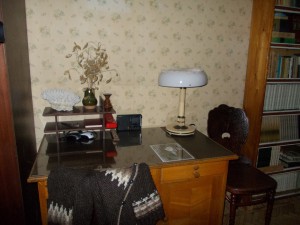 385 документов внесено в базу данных музейной коллекции Сахаровского центра.В 2013 году прошло 135 мероприятий, организованных Сахаровским центром с участием примерно 2700 посетителей. В том числе 13 дискуссий,15 дебатов, 13 лекций, 24 семинара и 17 мероприятий киноклуба.Видео мероприятий СЦ собрали 14 000 просмотров.Музейную экспозицию Центра посетили более 2000 человек. Из них 1450 – школьники в составе организованных экскурсий.Публикации на Slon.ru, написанные по материалам мероприятий СЦ собрали 81 865 просмотров. С января у Сахаровского центра есть постоянный блог на Slon.ru.Публикации СЦ в блоге на Publicpost.ru собрали 40 000 просмотров. В течение полугода блог СЦ на этом портале уверенно держался в Top-10наиболее популярных блогов. 30 июня 2013 года инвестор прекратил финансирование проекта по цензурным причинам.Посещаемость сайта Сахаровского центра ставила 760 000 визитов. Из них 606 000 пришлось на базу данных «Воспоминания о Гулаге и их авторы». Общее число уникальных пользователей – 532 000, всего просмотров – 2 547 000.Проект Gogol.tv собрал 94342 просмотра, 35000 уникальных посетителей.Аудитория Сахаровского Центра в Facebook – более 6000 пользователей.В библиотеке Центра в 2013 году работало 645 человек.Выставки, представленные в Сахаровском центре, посетили более 700 человек.Среди самых интересных следует отметить:выставку победителей международного конкурса фотографий о правах человека и человеческом достоинстве FotoEvidence (США)выставку «Болотное дело». Фотографии Александра Башарова о процессе над участниками демонстрации 6 мая.историческую выставку «Перед этим горем гнутся горы» о репрессированных советских альпинистах.Передвижная выставка «Андрей Сахаров – человек эпохи» выставлялась в московской школе 1543 и Государственном университете г. Воронежа.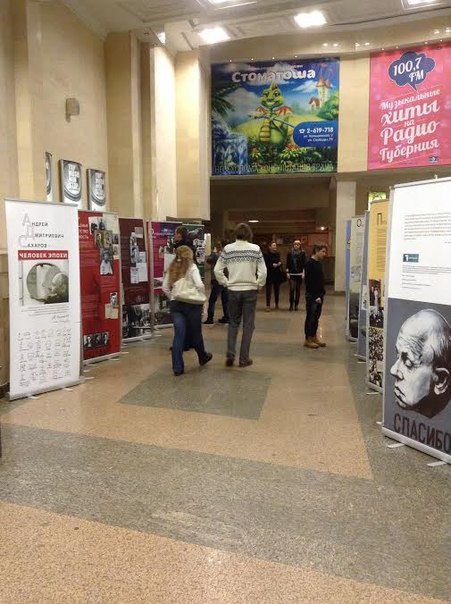 Документальный спектакль «Второй акт. Внуки» был сыгран кроме Москвы в Красноярске, Перми, Крыму и Санкт-Петербурге.Среди других важных событий стоит отметить:участие Сахаровского центра в Международных чтениях солидарности с Михаилом Ходорковским, Платоном Лебедевым и со всеми политическими заключенными в России, которые прошли 25 октября.проведение двух сезонов Открытой школы прав человека, сертификаты которой получили 40 человек. С сентября прошлого года Школа превратилась в большой партнерский проект с участием Amnesty International и Молодежного правозащитного движения.Театральный проект «Московские процессы» – mock trial по мотивам дел о выставках «Осторожно, религия», «Запретное искусство» и по делу о панк-молебне в Храме Христа Спасителя панк-феминистской группы Рussу Riоt (1-3 марта).6 дискуссионных клубов для московских школьников о зарождении правозащитного движения в СССР (около 90 участников)Также в Центре прошло 181 мероприятие НКО и инициативных групп, в которых приняли участие около 4000 человек.В целом за год более 10 000 человек посетили экспозицию, мероприятия и выставки, проходившие в Сахаровском центре.более 135 000 раз были просмотрены видео записи мероприятий Центра и текстовые материалы на сайтах Slon.ru и Publiсpost.ru.
2 547 000 просмотров собрали материалы сайта Центра.
94 000 просмотров – материалы проекта Gogol.tv
44 000 просмотров – материалы сайта Архива Сахарова.